Sergeeva Marina AnatolievnaGeneral details:Certificates:Experience:Position applied for: WaiterDate of birth: 30.10.1971 (age: 46)Citizenship: RussiaResidence permit in Ukraine: YesCountry of residence: RussiaCity of residence: VsevolozhskPermanent address: Vzletnaya 12-7-7Contact Tel. No: +7 (921) 878-12-18E-Mail: s.sergeev73@mail.ruSkype: marina.korovina55U.S. visa: NoE.U. visa: Yes. Expiration date 16.02.2019Ukrainian biometric international passport: Not specifiedDate available from: 15.05.2017English knowledge: ModerateMinimum salary: 1000 $ per monthDocumentNumberPlace of issueDate of expiryCivil passport4116 810256470-00900.00.0000Seamanâs passportRUS0230573St-Petersdurg03.08.2020Tourist passport0212235St-Petersburg15.07.2020TypeNumberPlace of issueDate of expirybasic safety training0212235St-Petersburg15.07.2020security-awareness training of seafarers0078053St-Petersburg03.07.2020crowd management training0479144St-Petesrburg08.07.2020medical certificate of fitness1071St-Petersburg09.03.2018PositionFrom / ToVessel nameVessel typeDWTMEBHPFlagShipownerCrewingWaiter09.05.2015-08.01.2017Princess AnastasiaRo-Ro224004xpeilstick37583MaltaStPeterlineLTD&mdash;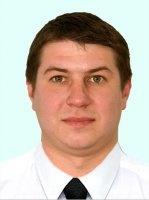 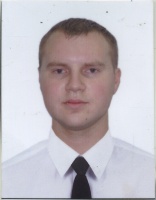 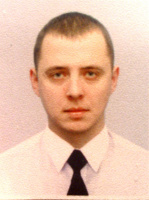 